Mity na temat implantów zębowych | 3GDentistImplan­tologii stomatologicznej dziedzina zajmująca się wszczepianiem implantów. Jako że implanty są coraz popularniejszą formą poprawy estetyki naszych zębów postanowiliśmy nieco przybliżyć wam fakty oraz mity na temat implantów zębowychWybór imlantów zębowychWielu z nas boryka się z kompleksami wywołanymi niestetycznie wyglądającymi zębami. Ich zły tan wynika z wielu przyczyn - genetyki, nieodpowiedniej higieny, zbyt rzadkich wizyt w gabinecie dentystycznym - to tylko kilka z nich. Ale przyszedł w końcu taki moment, kiedy postanowiliśmy pożegnać się z kompleksami i zainwestować w naprawę zębów oraz ich odpowiednią prezentację. Implanty zębowe to jedna z metod, dostępnych na rynku, co ciekawe, coraz popularniejsza. W związku z tym krążą między środowiskami fakty a także mity na temat implantów zębowych. Postaramy się przybliżyć Wam i zweryfikować przynajmniej kilka z nich. Wybrane mity na temat implantów zębowych 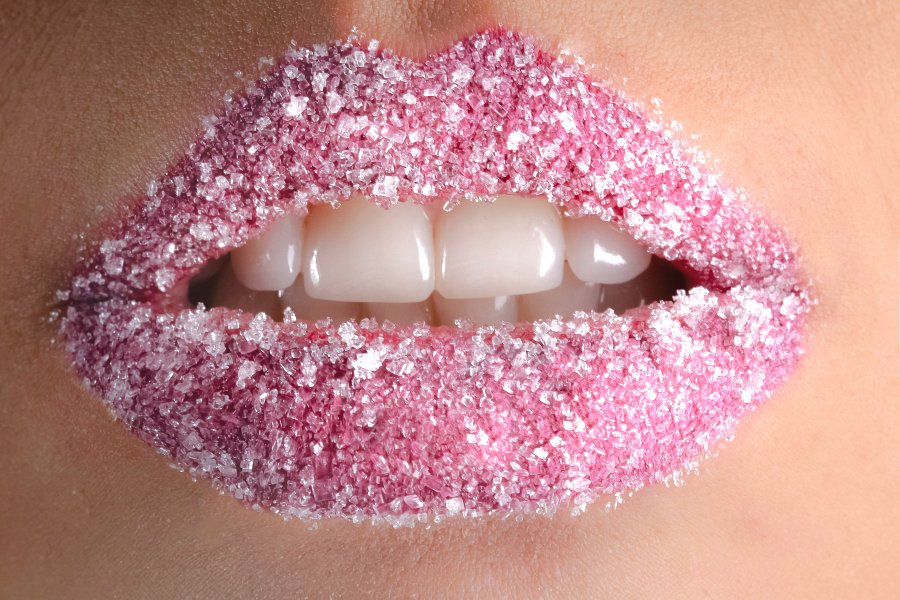 Pierwsza sprawa, która z pewnością Was zainteresuje - mówi się, że wszczepienie implantów boli. Zdecydowanie nie! Dzięki zastosowaniu znieczulenia, cały proces przebiega komfortowo dla pacjenta. Kolejna sprawa czy myślisz, że skoro implanty są sztuczne to nie należy o nie dbać? Nic podobnego. Na implantach będzie na nich powstawać płytka bakteryjna a więc szczotkowanie, nitkowanie oraz kontrolne wizyty u stomatologa to absolutna podstawa. Kolejne mity na temat implantów zębowych to informacja, że implanty nie są stałe oraz nie otrzymuje się na nie gwarancji.Bzdura! Implanty będą służyć pacjentowi przez dziesięciolecia jeśli zabieg został wykonany odpowiednio plus na współczesne implanty producent daje nam gwarancję!